SRI School, Kumhari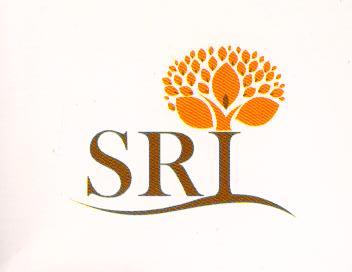 Syllabus – 2020-21Class- VI SRI School, Kumhari(Grammar) Syllabus – 2020-21Class- VISubject April May June July AugustSeptember October November DecemberJanuary FebruaryMarch English (Omitted)Chap-4,7,8,10Supply-3,4,6,7,9 Chap-1(M)Grammar-Chap-1,2Picture composition,Chap-2(M)Grammar-3,4,5Letter-Formal, Essay,News paper summarizationChap-3  (M)Poem-3 (M)Story writing-Letter-In-formalChap-3 (M)Grammaar-6,7NoticesChap-1 (S)Chap-5 (M)Poem-5Grammar-8,9Invitations, Messages Chap-5 (S)Grammar-10,11Passage writing,  Chap-6 (M)Poem-6 (M)Grammar-12,13Paragraph writing, Report WritingChap-8 (S) E-mail writingGrammar-14,15Summary, Creative writingChap-9 (M)Poem-9 (M)Chap-10  (S)Grammar-16,17Dairy entryRev.Exam Maths (Omitted )4,5,913,14Chap-   1 , 2Revision Chap- 3Chap – 6Chap- 7Chap- 8Chap- 10Chap-11Chap-12RevRevExam S.St.(Omitted )(H-)4,6,8,9,11G-5,6,8,9C-2,5,6,7Chap- 1 (H)Chap- 1 (G)Chap- 1 (C)Chap-2 (H)Chap- 3 (C)Chap- 2 (G)Chap- 4 (C)Chap-3 (H)Chap- 3 (G)Chap-5(H)Chap-7 (H)Chap- 4 (G)Chap- 7 (G)Chap-10 (H)Chap- 8 (C)Chap-12 (H)Chap- 9 (C)Rev.Exam Hindi yksfir & ikB&2]8] 11]14]17]jkek;.k&2]4]6]9ikB & 1 O;kdj.k &o.kZ&fopkj vuqPNsn ys[kui;kZ;okph “kCnO;kdj.k &foykse “kCndkyvuqPNsn ys[kuikB &2]3 O;kdj.k & Ekqgkojsa opudgkuh ys[kuopuikB& 4 O;kdj.k& fyaxO;ogkj Lakokn ys[kuMk;jh ys[ku]jkek;.k&             1]2ikB& 5 ikB&6 jkek;.k&3]4        O;kdj.k & milxZ vkSj izR;;vifBr x|ka”klaf/ki=ikB&7 jkek;.k&5]6ikB& 8  ikB& 9ikB& 10 O;kdj.k & Ekqgkojsa yksdksfDr;kW jkek;.k&7]8ikB&11 ikB& 12 O;kdj.k& laKk] loZuke] fo”ks’k.k] fdz;k fdz;k fo”ks’k.k ikB & 13 ikB&14ikB&15 O;kdj.k& dkjdvO;;] laca/k] leqPp;] jkek;.k & 9]10ikB& 16ikB&17 O;kdj.k& foLe;kf/kcks/kdokD; fopkjfojke fpUg~“kCn HkaMkj jkek;.k& 11Science(Omitted )2,14,15Chap- 1Revision Chap-  3 Chap- 4,5 Chap- 6,7Chap- 8Chap- 9,10Chap- 11,12Chap- 13Chap- 16Rev.Exam Sanskrit Chap-1vkReifjp;Chap-2,3o.kZ ifjp;] fyax ] iq#’k opuaChap-4,5,6fdz;k]in] ifjp;] ydkj ifjp;] la[;k 1 ls 50 ] i= ys[ku Chap-7vdkjkUr& iqfYyax] L=hfyax] uiqlad fyaxChap-8fp=ys[ku] foHkfDr ifjp;Chap-9Qykuka] 'kkdkuka ifjp;] loZuke “kCnChap-10laLd`r le; cks/k] laokn Chap-11i”kq i{khukekuh ifjp;Rev.Exam ComputerChap-1Chap-2Chap- 3Chap- 4Chap- 5Chap- 6Rev.Rev.Exam Subject April May June July AugustSeptember October November DecemberJanuary FebruaryMarch Hindi vuqPNsn ys[ku & 1-egkRek xkW/kh2-esjh jsy ;k=k3-O;k;ke dk egRo4-Eksjs liuksadk Hkkjr 5-foKku dk peRdkj vuqPNsn ys[ku & 1-egkRek xkW/kh2-esjh jsy ;k=k3-O;k;ke dk egRo4-Eksjs liuksadk Hkkjr 5-foKku dk peRdkj dgkuh ys[ku &nksa gWl vkSj dNqvkcanj vkSj exjePNprqj xhnM+i= ys[ku& vkSipkfjd & Mkd forj.k esa ykijokgh ds fy, Mkd vf/kdkjh dks i=A vius fo|ky; esa iz/kkukpk;Z dks Nk=o`fRr ds fy, izkFkZuk ds fy, AvukSipkfjd& okf’kZdksRlo dk o.kZu djrs gq, firkth dks i= Aekrkth ds LokLF; dh lwpuk nsrs gq, firkth dks i=Adgkuh ys[ku &nksa gWl vkSj dNqvkcanj vkSj exjePNprqj xhnM+i= ys[ku& vkSipkfjd & Mkd forj.k esa ykijokgh ds fy, Mkd vf/kdkjh dks i=A vius fo|ky; esa iz/kkukpk;Z dks Nk=o`fRr ds fy, izkFkZuk ds fy, AvukSipkfjd& okf’kZdksRlo dk o.kZu djrs gq, firkth dks i= Aekrkth ds LokLF; dh lwpuk nsrs gq, firkth dks i=Alaokn ys[ku &vdcj vkSj chjcy dk laoknekW vkSj csVs ds chp laoknMk;jh ys[ku &n”kgjsa dh NqfV~V;ksa esa nknk nknh ds ?kj tkus dk Afo|ky; dk igyk fnu laokn ys[ku &vdcj vkSj chjcy dk laoknekW vkSj csVs ds chp laoknMk;jh ys[ku &n”kgjsa dh NqfV~V;ksa esa nknk nknh ds ?kj tkus dk Afo|ky; dk igyk fnu laokn ys[ku &vdcj vkSj chjcy dk laoknekW vkSj csVs ds chp laoknMk;jh ys[ku &n”kgjsa dh NqfV~V;ksa esa nknk nknh ds ?kj tkus dk Afo|ky; dk igyk fnu fuca/k ys[ku& vkn”kZ fo|kFkhZtokgj yky usg#xjhchfuca/k ys[ku& vkn”kZ fo|kFkhZtokgj yky usg#xjhch   Rev.Exam English Picture composition Letter- 15 days leave Essay- 1.Global warming 2.My favorite game3.Childhood memories Story writing Picture composition Letter- 15 days leave Essay- 1.Global warming 2.My favorite game3.Childhood memories Story writing Paragraph writing – A rainy day Story Writing – My dream vacation to ….was ruined when …..Letter- Write a letter to your friend inviting him/her to spend summer vacation with you. You are Gayatri of Shimla Paragraph writing – A rainy day Story Writing – My dream vacation to ….was ruined when …..Letter- Write a letter to your friend inviting him/her to spend summer vacation with you. You are Gayatri of Shimla Diary entry –You are Sid. You  celebrate your 12th birthday with lot of pomp and show with your family and friends. Share the day’s experience in a diary note. Unseen passage  writing –Invitation – You are Puneet. Invite your friend Vijay to attend a dinner party on 3rd  September at your house on the occasion of your sister’s birthday. Diary entry –You are Sid. You  celebrate your 12th birthday with lot of pomp and show with your family and friends. Share the day’s experience in a diary note. Unseen passage  writing –Invitation – You are Puneet. Invite your friend Vijay to attend a dinner party on 3rd  September at your house on the occasion of your sister’s birthday. Diary entry –You are Sid. You  celebrate your 12th birthday with lot of pomp and show with your family and friends. Share the day’s experience in a diary note. Unseen passage  writing –Invitation – You are Puneet. Invite your friend Vijay to attend a dinner party on 3rd  September at your house on the occasion of your sister’s birthday. Summary  writing Story writing- Write about Sunday’s and how you spend them. Summary  writing Story writing- Write about Sunday’s and how you spend them.     Rev.   Rev.Exam 